Муниципальное бюджетное дошкольное образовательное учреждение детский сад общеразвивающего вида «Город детства» Проект «Фотомастерская»Выполнили воспитатели подготовительной группы:Ермоленко А.МЛянтор 2016АннотацияОглянитесь вокруг и вы увидите много интересного в самых обыденных вещах, которые нас окружают. Чтобы сохранить эти моменты, человечество придумало фотоаппарат и фотографию. С самых ранних лет фотография сопровождает нашу жизнь. Дети обожают фотографии и могут рассматривать их часами. Наблюдая за детьми во время общения, мы заметили, что они очень любят фотографироваться и показывать друг другу фотографии, принесенные из дома. Дети часто задавали вопросы, связанные с процессом изготовления фотоснимков. Захотелось объединить детей общим делом, дать им возможность посмотреть на мир новым взглядом. Так и пришла идея создать проект «Фотомастерская».Цель проекта: обогащение представлений детей о фотографии и профессии фотографа. Раскрытие творческого потенциала семьи.Тип проекта: краткосрочный, познавательный, исследовательско-творческий.Участники проекта: дети подготовительной группы, воспитатели группы, родители детей.Продукты проекта: выставка фотоаппаратов из пластилина, автопортреты, семейный альбом. 	Задачи проекта:  Обогатить представление детей о профессии фотографа, об изготовлении фотографий.Формировать познавательную активность детейОбогащать детско-родительские отношения опытом совместной творческой деятельности (создание семейного фотоальбома).Создание хорошего настроения и позитивного микроклимата в детском коллективе.Введение.В современной жизни, науке и технике фотография очень широко используется. Усовершенствованы фотоаппараты и способы съемки, освоено цветное и цифровое фотографирование.Начали мы проект с изучения истории фотоаппарата. Для этого мы  составили модель трех вопросов. Воспользовались энциклопедической литературой, которая рассказала детям об истории фотоаппаратов и технологии печати фотографий. Теоретическая часть.1.1 История фотоаппарата. В начале 16 века германский астроном  Иоганн Кеплер открыл законы преломления и отражения света. Впоследствии его теорию линз использовал Галилео  Галилей в создании телескопа. Видеть через систему линз и зеркал человек научился, но зафиксировать это изображение не получалось.Спустя 200 лет Джозеф Нисефор Ньеп сумел на стекле с помощью "асфальтового лака" остановить мгновение.  Он создал камеру-обскуру с системой линз и раздвижной трубкой-объективом, которая зафиксировала изображение на слое асфальтового лака. Был сделан первый шаг в создании современного фотоаппарата. Один из снимков Джозефа Ньельпа сохранился до нашего времени.Впоследствии камера Ньепса была использована другим ученым, Уильямом Тальботом, для получения негатива и улучшения качества изображения. Изображение не только стало лучше по качеству, но и появилась возможность копировать снимки. Будущее массовой печати фотографий было уже не за горами.В ходе изучения дети активно обсуждали информацию, удивлялись необычности первых фотоаппаратов, рассуждали об их громоздкости и неудобстве в использовании, вспоминали кадры из старых художественных фильмов, где встречались старинные модели. Не пропустили дети и тот факт, что долгое время изображение на этих фотографиях можно было получать только черно-белое. Этот факт произвел детей очень сильное впечатление. Все дети были единодушны во мнении, что современные фотоаппараты с цветной фотосъемкой отражают ярче реальные события жизни.Типы фотокамер. В 1889 году в историю изобретения фотоаппарата и фотографии твердо имя Джорджа Истмана, который первым получил патент на фотопленку в рулоне, а через некоторое время и фотокамеру "Кодак ", разработанную специально для работы с рулонной фотопленкой.Следующим шагом в развитии фотографии становится камера компании Polaroid. Фото печатались моментально - сразу при фотографировании.В 1988 году «Fujifilm» демонстрирует первую цифровую фотокамеру.Практическая часть.Дети с удовольствием обсуждали увиденное. В завершение, мы предложили детям слепить понравившуюся  им модель фотоаппарата. Это позволило закрепить познания об истории фотоаппаратов. Они с удовольствием делились  с родителями полученной информацией и рассказывали об интересном новом проекте. В свою очередь, родители активно откликнулись и вместе с детьми, уже в домашних условиях, добывали сведения о фотоаппаратах, обсуждали преимущество тех или иных моделей, выбирали ту, которая в большей степени заинтересовала и привлекла внимание детей. Затем дети с помощью родителей создавали рисунки фотоаппаратов, из которых был организован мини-музей «Фотоаппараты разных времен». Так мы вместе с детьми совершили путешествие фотоаппарата. Еще одним удивительным открытием детей стал тот факт, что во времена их бабушек и прабабушек далеко не все семьи имели фотоаппарат дома, и фотографию можно было сделать в специальном фотосалоне. В фотосалонах работали специально обученные люди-фотографы, профессиональные фотоаппараты очень сильно отличались от тех, которыми в современных условиях мы пользуемся ежедневно. Для наглядности силами детей и родителей мы собрали коллекцию фотоаппаратов. Были и современные цифровые фотоаппараты, и профессиональные, и даже старые модели. В некоторых семьях сохранились пленочные фотоаппараты. Дети с огромным интересом и вниманием рассматривали, разбирали, отмечали сходства и различия имеющихся экспонатов. Так в группе появилась еще одна экспозиция: «Фотоаппараты». Дети подметили, что современные фотоаппараты более универсальны и просты в обслуживании.На время проекта фотоаппараты были доступны для исследовательской деятельности детей. Совместная деятельность взрослого и детей «Как устроен  фотоаппарат?» помогла детям заглянуть внутрь фотоаппарата, что доставило детям истинное наслаждение и  удовлетворило интересы самых любопытных. А что бы фотоаппараты остались исправными, вместе с детьми были выработаны правила.Чтобы теснее соприкоснуться с профессией фотографа, мы предложили детям организовать  сюжетно-ролевую игру «Фотограф». Это простое задание помогло детям осознать, что любая работа требует терпения и старания. Мы предложили родителям сделать небольшую подборку семейных фотографий, выполненных профессионально и любительские снимки. Дети с интересом и безошибочно разделяли фотографии разных групп. Рассматривая фотографии, принесенные детьми, мы обратили внимание на их разнообразие и предложили детям попытаться разделить их на несколько групп дети активно включились в процесс: советовались, спорили, разбирали фото на разные группы. В результате выделили несколько, примерно соответствующих жанрам искусства. Так в нашей группе появилась дидактическая игра «Угадай, что это?» (пейзаж, натюрморт или портрет). Фотографии менялись, а дети упражнялись в определении жанров. Большой интерес и позитивный эмоциональный отклик у детей и родителей вызвала работа по организации фотоальбома «По страницам семейного фотоальбома». Семья подготовила газету с использованием фотографий из семейного архива, дети подготовили небольшие рассказы о членах своей семьи и с большой любовью рассказывали о них своим сверстникам. Так фотографии дали возможность детям больше узнать о своих сверстниках. Родители с чувством благодарности отзывались о возможности лишний раз прикоснуться к истории своей семьи, вспомнить интересные страницы своей жизни.Заключение.Со времен внешний вид фотоаппарата и его внутреннее строение значительно изменилось.В ходе проекта мы часто фотографировали детей,  самые интересные и необычные фотографии детей напечатали. А дети с удовольствием изготовили фоторамки для своих фотографий.Завершила этот проект великолепная выставка автопортретов.Список литературы.Журнал «Детский сад будущего» - галерея творческих проектов. Сентябрь 2014.Веракса Н.Е. Проектная деятельность дошкольников. -М.: Мозаика синтез, 2014. -64с. Рыжова Л.В. Методика детского экспериментирования. СПБ.: ООО «Издательство Детство- пресс», 2014-208с. Обруч. Образование: ребёнок и ученик № 5 2015г.МОДЕЛЬ ТРЕХ ВОПРОСОВ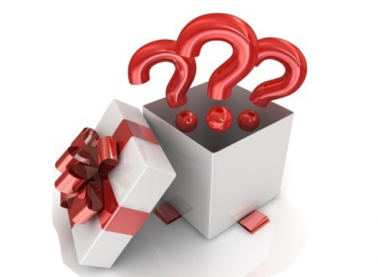 Пластилиновые модели фотоаппаратов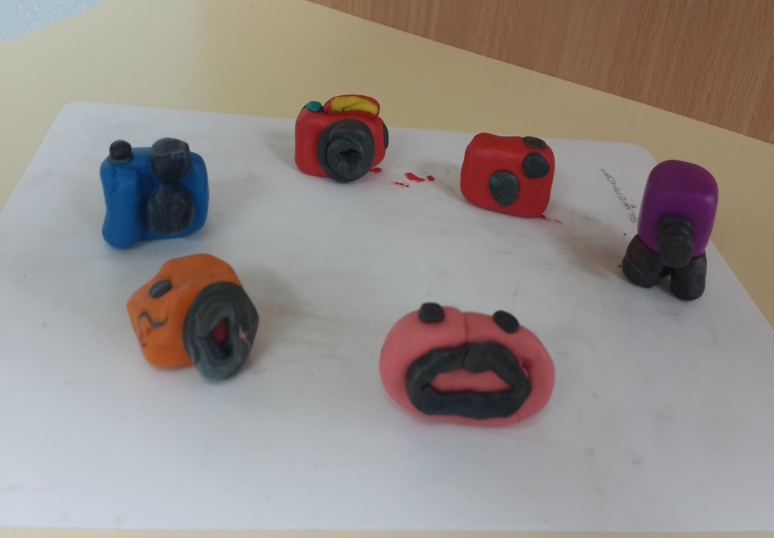                                                                                                Мини-музей «Фотоаппараты разных времен»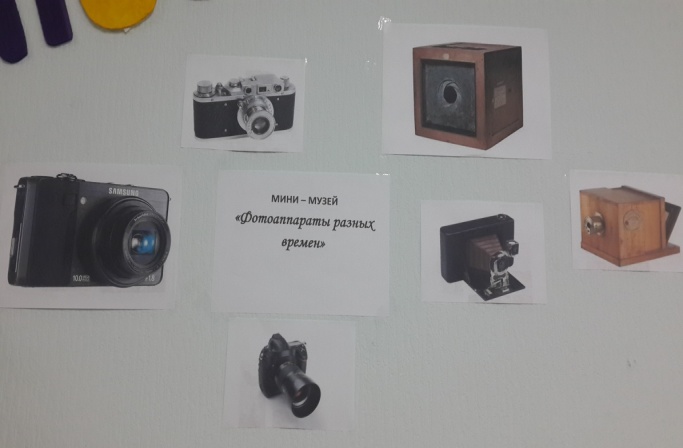 Выставка «Фотоаппараты»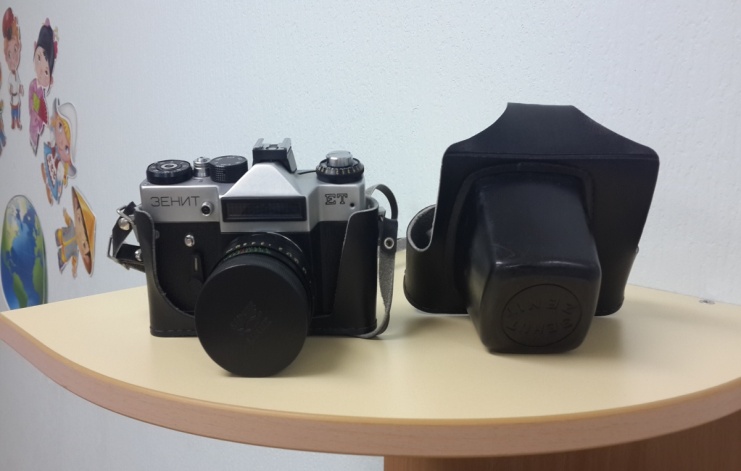 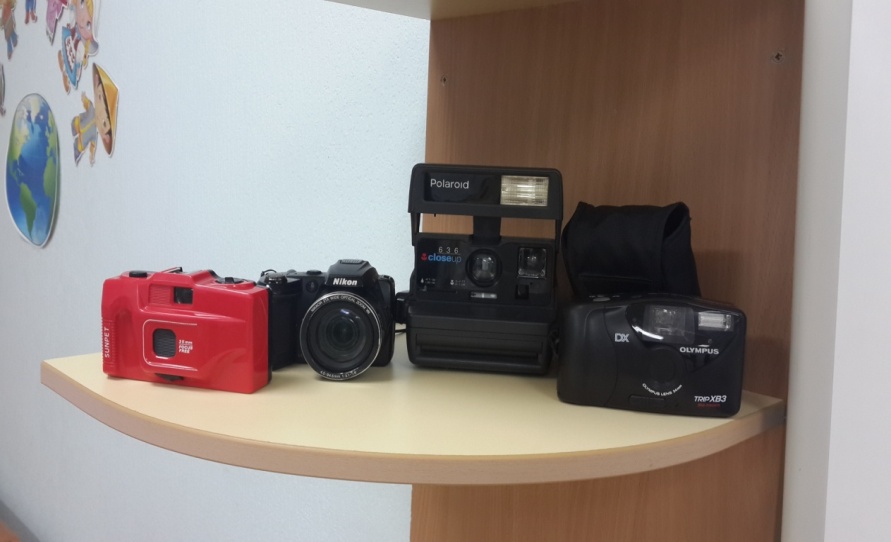 «По страницам семейного фотоальбома»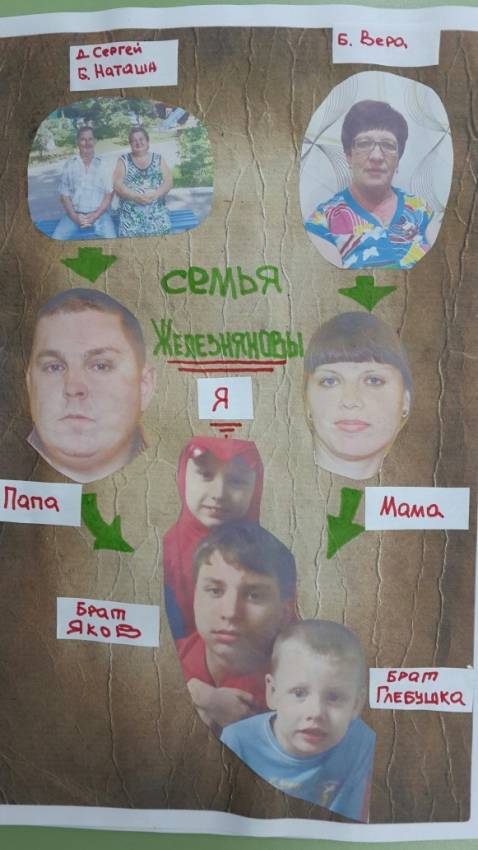 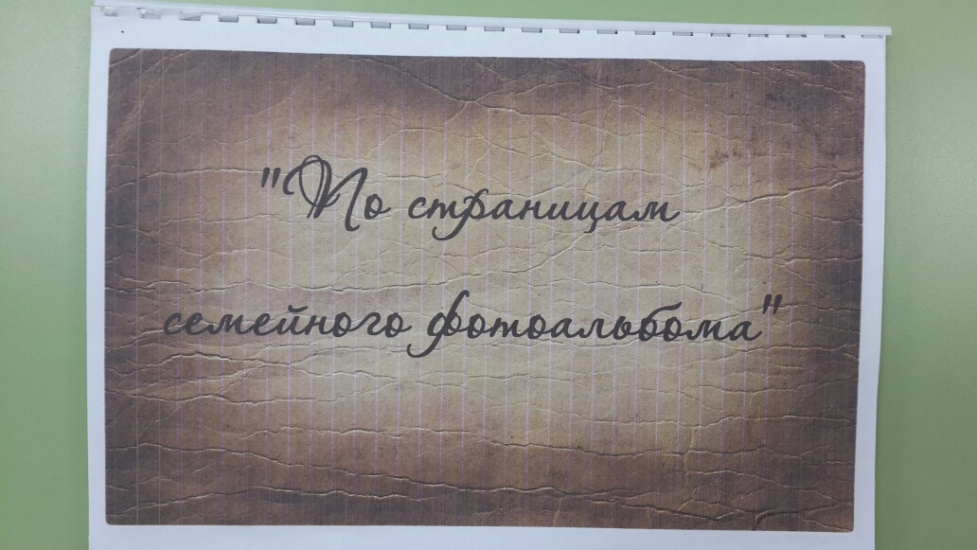 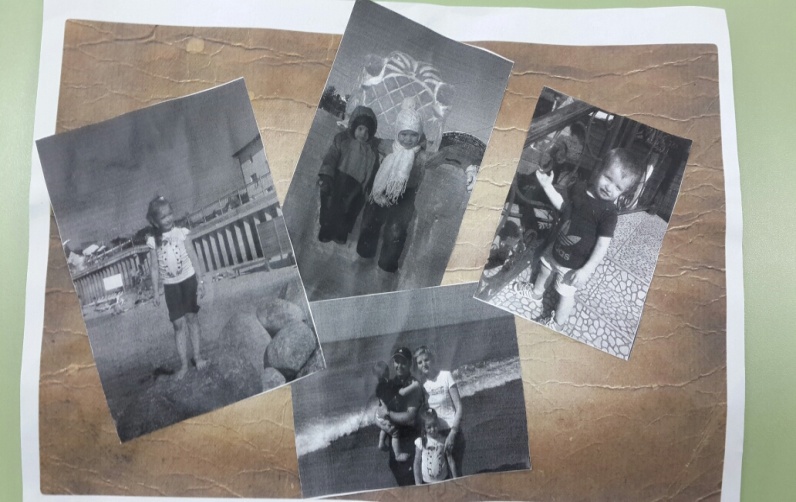 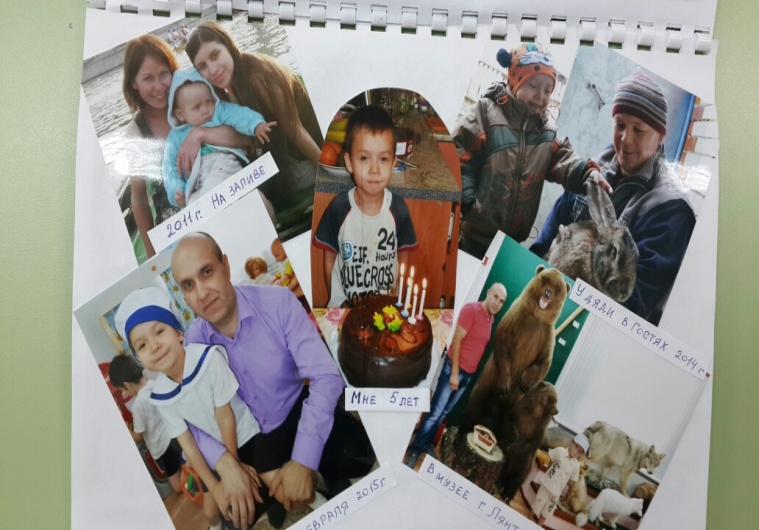 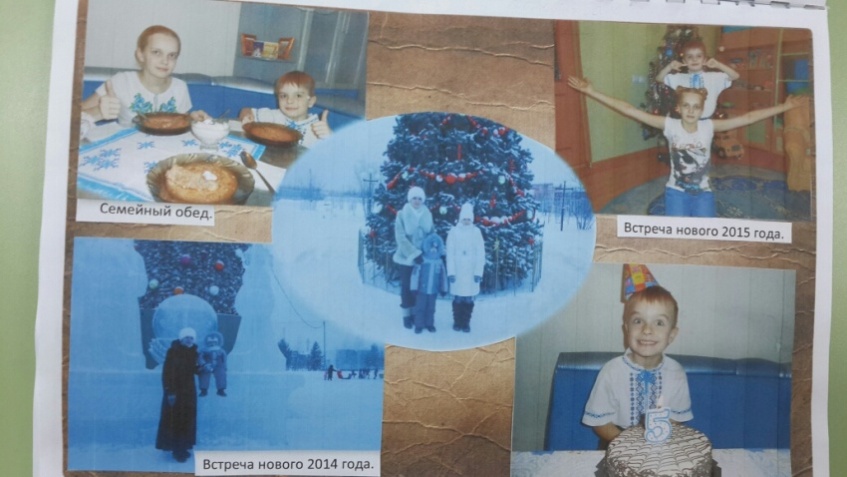 «Автопортреты»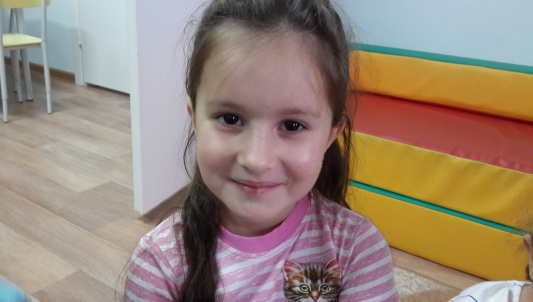 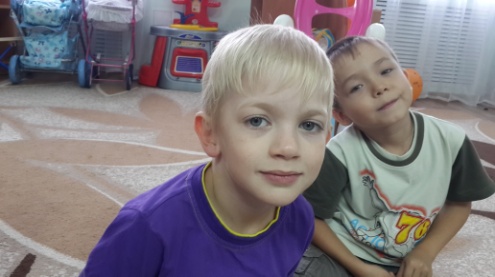 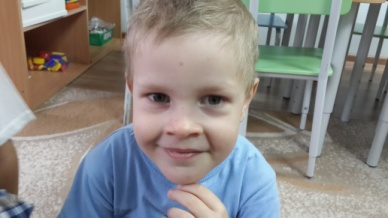 СодержаниеСодержаниеВведение41. Теоретическая часть41.1 История фотоаппарата                                        41.2 Типы фотокамер42. Практическая часть53. Заключение74.Список литературы85.Приложение9Что мы знаем оФотоаппарате и фотографии ?Что мы хотим узнать………?Как нам это сделать……..?Фотоаппараты бывают разные Как пользоваться  фотоаппаратом, и как правильно держать.Фотографиями можно любоваться и вспоминать места, где раньше бывали.Как делались фотографии?Как выглядел первый фотоаппарат?Как устроен фотоаппарат?С какими названиями еще бывают фотоаппараты?Подумать самостоятельно по данной проблеме. Спросить у взрослых, что знают они о первом фотоаппарате. Посетить детскую и городскую библиотеки с целью изучения литературы. Провести сравнение внешнего и внутреннего строения первого и современного фотоаппаратов и сделать вывод.